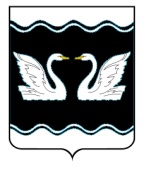 АДМИНИСТРАЦИЯ  ПРОЛЕТАРСКОГО СЕЛЬСКОГО ПОСЕЛЕНИЯКОРЕНОВСКОГО  РАЙОНАРАСПОРЯЖЕНИЕот 23.09.2019					                                                    № 88-рх. Бабиче-КореновскийОб утверждении политики
обработки персональных данных субъектов администрации Пролетарского сельского поселения Кореновского района	В целях исполнения требований Федерального закона Российской Федерации от 27 июля 2006 года № 152-ФЗ «О персональных данных»:1. Утвердить политику обработки персональных данных субъектов администрации Пролетарского сельского поселения Кореновского района (прилагается).2. Начальнику общего отдела администрации Пролетарского сельского поселения Кореновского района В.В. Качан ознакомить сотрудников администрации Пролетарского сельского поселения Кореновского района, участвующих в обработке персональных данных субъектов администрации Пролетарского сельского поселения Кореновского района с настоящим распоряжением.3. Общему отделу администрации Пролетарского сельского поселения Кореновского района (Качан) обеспечить обнародование данного распоряжение в установленных местах и разместить на официальном сайте администрации Пролетарского сельского поселения Кореновского района в информационно-телекоммуникационной сети «Интернет».4. Распоряжение вступает в силу со дня его подписания.Глава Пролетарского сельского поселения   Кореновского района                                                                    М.И. ШкарупеловаПРИЛОЖЕНИЕ УТВЕРЖДЕНЫраспоряжением администрации                                                                         Пролетарского сельского поселенияКореновского районаот 23 сентября 2019 года № 88-рПОЛИТИКА
обработки персональных данных субъектов администрации Пролетарского сельского поселения Кореновского района1. Администрация Пролетарского сельского поселения Кореновского района (далее – Администрация) осуществляет обработку персональных данных на законной и справедливой основе.2. Объём, содержание и сроки обработки персональных данных определяются целями обработки персональных данных.3. Администрация оставляет за собой право проверить полноту и точность предоставленных персональных данных. В случае выявления ошибочных или неполных персональных данных, Администрация имеет право прекратить все отношения с субъектом персональных данных.4. Администрация не передаёт персональные данные субъектов персональных данных третьим лицам, без согласия субъекта персональных данных, если иное не предусмотрено федеральным законом.5. Администрация соблюдает конфиденциальность персональных данных, принимает правовые, организационные и технические меры по защите персональных данных, а также требует принятия указанных мер от своих контрагентов.6. Распоряжением администрации Пролетарского сельского поселения Кореновского района назначен ответственный за организацию обработки персональных данных Администрации:Начальник общего отдела администрации Пролетарского сельского поселения Кореновского района В.В. Качан, телефон 8 (86142) 23197.  7. Утверждены распоряжением администрации Пролетарского сельского поселения Кореновского района и приняты к исполнению следующие локальные нормативные акты:1) документы, определяющие порядок обработки персональных данных;2) распоряжения об утверждении мест хранения материальных носителей персональных данных;3) распоряжения об установлении перечня лиц, осуществляющих обработку персональных данных либо имеющих доступ к ним;4) формы согласий субъекта на обработку его персональных данных;5) документы, устанавливающие процедуры, направленные на 2предотвращение и выявление нарушений законодательства Российской Федерации, устранение последствий таких нарушений;	6) документы, регламентирующие порядок осуществления внутреннего контроля;
	7) документы, направленные на оценку вреда, который может быть причинен субъектам персональных данных в случае нарушения федерального законодательства в области персональных данных;
	8) инструкция по допуску лиц в помещения, где ведется обработка персональных данных;
	9) типовое обязательство о неразглашении персональных данных;
	10) типовая форма разъяснения субъекту персональных данных юридических последствий отказа предоставить свои персональные данные;
	11) перечень информационных систем персональных данных.
	8. При эксплуатации информационных систем персональных данных Администрация принимает правовые, организационные и технические меры по обеспечению безопасности персональных данных для выполнения установленных Правительством Российской Федерации требований к защите персональных данных при их обработке в соответствии с установленными уровнями защищенности персональных данных.
	9. При обработке персональных данных, осуществляемой без использования средств автоматизации, Администрация выполняет требования, установленные постановлением Правительства Российской Федерации от           15 сентября 2008 года № 687 «Об утверждении Положения об особенностях обработки персональных данных, осуществляемой без использования средств автоматизации».
	10. Администрация осуществляет ознакомление своих сотрудников, непосредственно осуществляющих обработку персональных данных, с положениями законодательства Российской Федерации о персональных данных (в том числе с требованиями к защите персональных данных), локальными актами по вопросам обработки персональных данных и, при необходимости, организуют обучение указанных сотрудников.
	11. Администрация уведомляет уполномоченный орган по защите прав субъектов персональных данных об обработке персональных данных в соответствии с требованиями, установленными Федеральным законом «О персональных данных».Глава Пролетарского сельского поселения   Кореновского района                                                               М.И. Шкарупелова